PENGARUH DUKUNGAN ORGANISASI, KEPEMIMPINAN                       DAN MOTIVASI TERHADAP PENINGKATAN KINERJA                        PEGAWAI  KANTOR CAMAT TANJUNG MORAWA                    KABUPATEN DELI SERDANG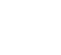 SKRIPSIDiajukan Guna Memenuhi PersyartanUntuk Memproleh Gelar Sarjana ManajemenProgram Studi Manajemen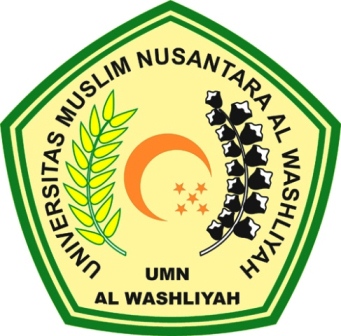 OLEH :YUNITA PUTRI IRWAN SOMBA183114047PROGRAM STUDI MANAJEMENFAKULTAS EKONOMIUNIVERSITAS MUSLIM NUSANTARA AL WASHLIYAHMEDAN 2022